EVROPSKA KOMISIJA 	 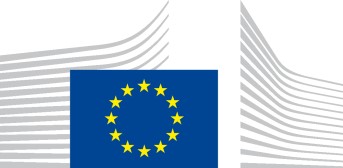 Bruselj, 15.9.2017  C(2017) 6161 final IZVEDBENI SKLEP KOMISIJE z dne 15.9.2017 o spremembi Sklepa Komisije C(2015) 5126 o odobritvi nacionalnega programa Republike Slovenije za podporo iz Sklada za notranjo varnost za obdobje 2014–2020  	(BESEDILO V SLOVENSKEM JEZIKU JE EDINO VERODOSTOJNO) 	 IZVEDBENI SKLEP KOMISIJE z dne 15.9.2017 o spremembi Sklepa Komisije C(2015) 5126 o odobritvi nacionalnega programa Republike Slovenije za podporo iz Sklada za notranjo varnost za obdobje 2014–2020  (BESEDILO V SLOVENSKEM JEZIKU JE EDINO VERODOSTOJNO) EVROPSKA KOMISIJA JE – ob upoštevanju Pogodbe o delovanju Evropske unije, ob upoštevanju Uredbe (EU) št. 514/2014 Evropskega parlamenta in Sveta z dne 16. aprila 2014 o splošnih določbah o Skladu za migracije, azil in vključevanje ter o instrumentu za finančno podporo na področju policijskega sodelovanja, preprečevanja kriminala in boja proti njemu ter obvladovanja kriz in zlasti člena 14(7) Uredbe, ob upoštevanju naslednjega: S Sklepom Komisije C(2015) 5126 je bil odobren nacionalni program Slovenije za podporo iz Sklada za notranjo varnost za obdobje 2014–2020, ki je bil predložen 23. junija 2015, in določen najvišji prispevek iz Sklada za notranjo varnost za nacionalni program Slovenije. Za zagotovitev izvajanja Direktive (EU) 2016/681 Evropskega parlamenta in Sveta ter razvoja orodij za izmenjavo informacij in interoperabilnost je proračunski organ okrepil proračun Unije za leto 2017 s 134 milijoni EUR za instrument za finančno podporo na področju policijskega sodelovanja, preprečevanja kriminala in boja proti njemu ter obvladovanja kriz.  Dodatne dodelitve za nacionalne programe se določijo v skladu s Prilogo III Uredbe (EU) št. 513/2014 Evropskega parlamenta in Sveta. Slovenija je 21. junija 2017 prek sistema elektronske izmenjave podatkov Komisije SFC2014 predložila revidiran nacionalni program, ki upošteva dodatni prispevek Unije. Ta sklep je sklep o financiranju v smislu člena 84 Uredbe (EU, Euratom) št. 966/2012 Evropskega parlamenta in Sveta in pravna obveznost v smislu člena 85 navedene uredbe. Sklep C(2015) 5126 bi bilo zato treba ustrezno spremeniti – 2 SPREJELA NASLEDNJI SKLEP: Člen 1 Sklep C(2015) 5126 se spremeni: (1) člen 1 se nadomesti z naslednjim: „Člen 1 Revidirani nacionalni program Slovenije za podporo iz Sklada za notranjo varnost za obdobje od 1. januarja 2014 do 31. decembra 2020, ki je bil v končni različici predložen 21. junija 2017, se odobri.“; (2) člen 2 se nadomesti z naslednjim: „Člen 2 Najvišji prispevek iz Sklada za notranjo varnost za nacionalni program Slovenije znaša 42 559 514 EUR in se financira iz splošnega proračuna Unije: proračunska vrstica 18 02 01 01: 31 304 143 EUR;  (b) 	proračunska vrstica 18 02 01 02: 11 255 371 EUR. Najvišji prispevek iz proračunske vrstice 18 02 01 01 je sestavljen iz: osnovnega zneska v višini 30 669 103 EUR, dodeljenega v skladu s Prilogo I k Uredbi (EU) št. 515/2014, in dodatnega zneska v višini 635 040 EUR za posebni ukrep, dodeljenega v skladu s členom 7 navedene uredbe.“ Člen 2 Ta sklep je naslovljen na Republiko Slovenijo. V Bruslju, 15.9.2017  	Za Komisijo  	Dimitris AVRAMOPOULOS  	Član Komisije 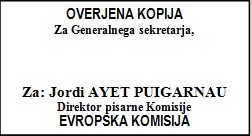 3 